StepActionFrom the Home page, click the Worklist link.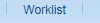 The Wordlist Items will be displayed.  Under the Link column, click the FieldRequestApproval link.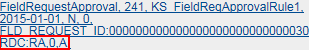 The Request Summary will be displayed with a status of Pending Approval.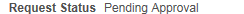 Review the Request. Scroll to the bottom of the page and choose the desired Request Action --Approve will save the ChartField to the SMART ChartField table and the ChartField will be available for use.Deny will allow requestor to Update or Cancel the request.Hold request is put on hold seeking more informationUpdate request is modified and the page made editableClick the Approve list item.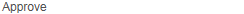 Click the Go button to process the request action.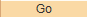 Scroll to the bottom of the page.  Click the View Approval Flow link.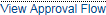 Click the Expand button.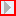 The Approval Flow will show the final Approval.End of Procedure.